How has Hansberry used the characters of Mama and Beneatha to present a changing society?Supporting Quotation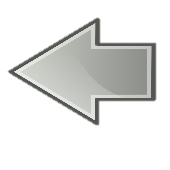 Mama YoungerBeneatha YoungerSupporting Quotation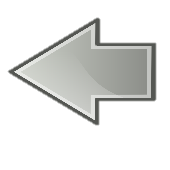 Traditional WomanModern, independent woman who does not rely on anyoneBelieves that women should look after the home and men should never do houseworkBelieves that domestic duties are not importantHas strength, but from having to adjust to a life of racial oppressionAlso has strength but from refusing to adjust to a life of racial oppression and instead fights against it by training to be a doctor and by expressing her individuality with various hobbiesHas a firm belief in GodDoes not believe in God, and believes that mankind is responsible for his own destinySimple dream of a home and gardenDreams of a successful career, independence, and a fulfilling lifeAccepts her husband’s womanisingBelieves that the men she should be courting should be decent and respectable